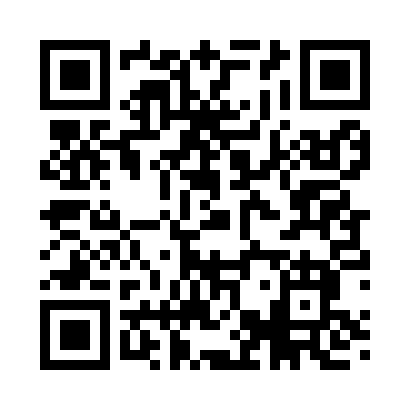 Prayer times for Old Sparta, Alabama, USAMon 1 Jul 2024 - Wed 31 Jul 2024High Latitude Method: Angle Based RulePrayer Calculation Method: Islamic Society of North AmericaAsar Calculation Method: ShafiPrayer times provided by https://www.salahtimes.comDateDayFajrSunriseDhuhrAsrMaghribIsha1Mon4:285:4712:524:317:569:162Tue4:285:4812:524:317:569:163Wed4:295:4812:524:317:569:164Thu4:295:4912:534:327:569:165Fri4:305:4912:534:327:569:156Sat4:305:5012:534:327:569:157Sun4:315:5012:534:327:569:158Mon4:325:5112:534:327:569:149Tue4:325:5112:534:327:559:1410Wed4:335:5212:534:337:559:1411Thu4:345:5212:544:337:559:1312Fri4:345:5312:544:337:549:1313Sat4:355:5312:544:337:549:1214Sun4:365:5412:544:337:549:1215Mon4:375:5412:544:337:539:1116Tue4:375:5512:544:337:539:1117Wed4:385:5612:544:347:539:1018Thu4:395:5612:544:347:529:0919Fri4:405:5712:544:347:529:0920Sat4:405:5712:544:347:519:0821Sun4:415:5812:544:347:519:0722Mon4:425:5912:544:347:509:0623Tue4:435:5912:544:347:499:0624Wed4:446:0012:554:347:499:0525Thu4:456:0012:554:347:489:0426Fri4:456:0112:554:347:489:0327Sat4:466:0212:544:347:479:0228Sun4:476:0212:544:347:469:0129Mon4:486:0312:544:347:469:0030Tue4:496:0412:544:347:459:0031Wed4:506:0412:544:347:448:59